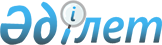 О внесении изменений в постановление Правительства Республики Казахстан от 19 июля 2005 года № 745
					
			Утративший силу
			
			
		
					Постановление Правительства Республики Казахстан от 7 апреля 2011 года № 395. Утратило силу постановлением Правительства Республики Казахстан от 21 февраля 2012 года № 248      Сноска. Утратило силу постановлением Правительства РК от 21.02.2012 № 248 (вводится в действие по истечении десяти календарных дней после первого официального опубликования).

      В целях обеспечения доступности получения технического и профессионального, послесреднего, высшего и послевузовского образования Правительство Республики Казахстан ПОСТАНОВЛЯЕТ:



      1. Внести в постановление Правительства Республики Казахстан от 19 июля 2005 года № 745 «Об утверждении Правил гарантирования акционерным обществом «Финансовый центр» образовательных кредитов, предоставленных банками второго уровня» (САПП Республики Казахстан, 2005 г., № 30, ст. 386) следующие изменения:



      в Правилах гарантирования акционерным обществом «Финансовый центр» образовательных кредитов, предоставленных банками второго уровня, утвержденных указанным постановлением:



      подпункт 1) пункта 3 изложить в следующей редакции:

      «1) андеррайтинг - процедура оценки риска невозврата кредита;»;



      в подпункте 1) пункта 12 слова «андеррайтинга заемщика» заменить словами «андеррайтинга»;



      в части первой пункта 16 слова «в двух экземплярах» заменить словами «в одном экземпляре»;



      подпункт 3) пункта 17 исключить;



      в части первой пункта 18 слова «, кредитор заполняет гарантийное обязательство и направляет один его экземпляр в Финансовый центр в порядке, установленном генеральным соглашением» исключить;



      в пункте 21 слова «андеррайтинга заемщика» заменить словами «андеррайтинга»;



      в подпункте 5) пункта 25 слова «андеррайтинга заемщика» заменить словами «андеррайтинга».



      2. Настоящее постановление вводится в действие по истечении десяти календарных дней после первого официального опубликования.      Премьер-Министр

      Республики Казахстан                       К. Масимов
					© 2012. РГП на ПХВ «Институт законодательства и правовой информации Республики Казахстан» Министерства юстиции Республики Казахстан
				